FELHÍVÁS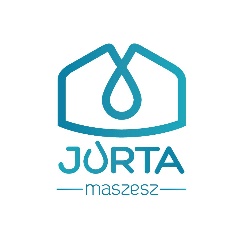 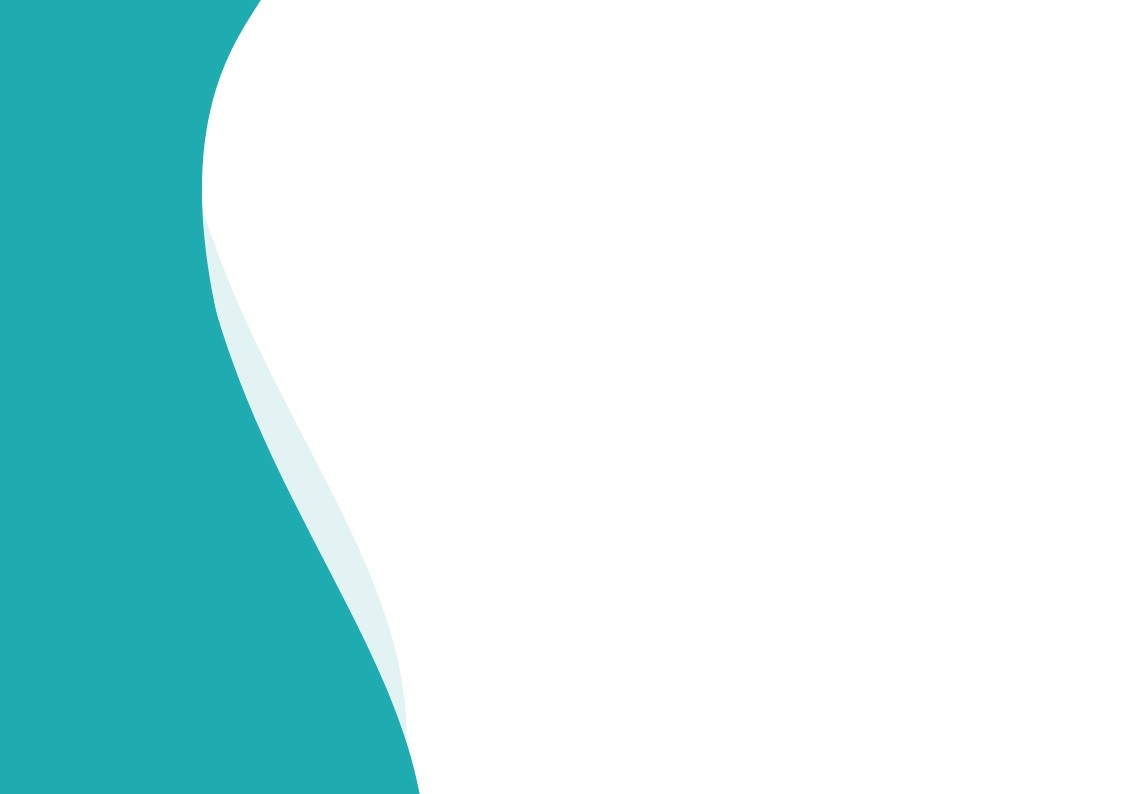 A Magyar Víz- és Szennyvíztechnikai Szövetség 
Dulovics Junior Szimpózium 2022.címen konferenciát hirdet, amelyre előadóként hívja mindazokat a 35 évesnél nem idősebb szakembereket, akik a vízellátás, csatornázás, szennyvíztisztítás, vagy a települési vízgazdálkodás egyéb területén üzemeltetői, tervezői és/vagy tudományos tevékenységet folytatnak. Szeretnénk színesebbé tenni a résztvevői és előadói és résztvevői palettát, így szeretettel várjuk vízjoggal, vízgazdaságtannal, vízpolitikával foglalkozó szakemberek jelentkezését is!A szimpózium időpontja: 2022. március 9. szerdaHelyszín: MagNet Ház, 1062 Budapest, Andrássy út 98. (amennyiben a járványügyi korlátozások nem engedik a személyes jelenlétet, abban az esetben online platformon tartjuk meg az eseményt). Az űrlap kitöltésével regisztrálhat résztvevőként vagy előadóként a szimpóziumra. A konferencián való részvétel, amennyiben élőben kerül megrendezésre az előadóknak ingyenes, a nem előadói résztvevőknek regisztrációs díjhoz kötött, melynek díja MaSzeSz tagok számára 1500 ft+ÁFA, nem MaSzeSz tagoknak 2500 ft+ÁFA. A díjfizetés utólag történik, a számla a konferencia után kerül kiállításra. A számla kiállításához szükséges adatok bekéréséhez számlázási formanyomtatványt küldünk a résztvevőknek. Előadói és résztvevői regisztrációs űrlap ITT.
Előadói jelentkezés:
Jelentkezési űrlap kitöltése és az előadás összefoglalójának (absztrakt) megküldése a maszeszjurtaelnokseg@gmail.com e-mail címre a lentebb megadott határidőig (kérjük, használja a honlapon található sablont). Az előadói részvétel ingyenes.

Résztvevői jelentkezés:
Jelentkezési adatlap kitöltése és az e-mail címre elküldött számlázási formanyomtatvány kitöltése és visszaküldése a maszeszjurtaelnokseg@gmail.com e-mail címre.

Előadói jelentkezési határidő: 2022.február 06.
Az absztraktok beküldési határideje: 2022. február 09.
Részvételi jelentkezési határidő: 2022. február 28.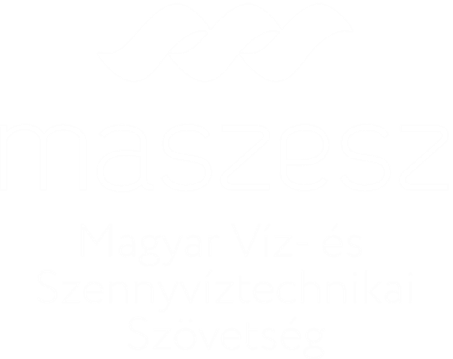 Minden kedves érdeklődőt, előadót, szakembert szeretettel várunk, így amennyiben lehetséges kérjük, értesítse a Szimpóziumról kollégáit, ismerőseit, diákjait és diáktársait.A rendezvényről bővülő információt a www.maszesz.hu honlapunkon folyamatosan teszünk közzé. 